Sprachliche Analyse – Haus der LyrikLyrische KlangformenLyrische WortformenLyrische StilmittelLyrische SatzformenSprachartenHaus der Lyrik (Plakatvorschlag)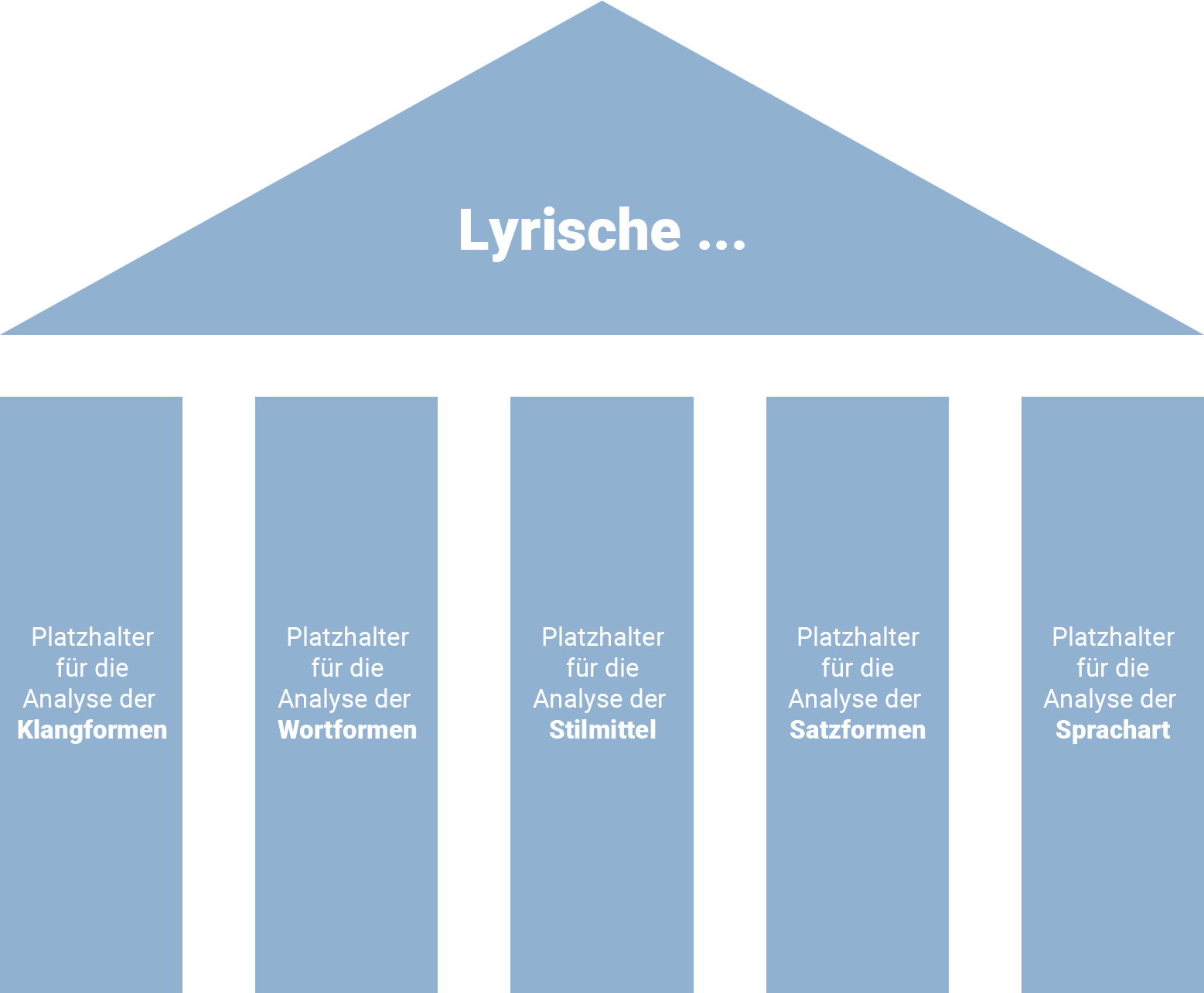 Samra und Capital Bra: „Huracan“ 
[Songtext: Sony/ATV Music Publishing LLC, Budde Music Publishing GmbH]
Songwriter: Vladislav Balovatsky, Hussein Akkouche, Konstantin Scherer, Konstantinos Tzikas, Lukas Piano, Vincent SteinK.I.Z: „Wir“ 
[Songtext: Sony/ATV Music Publishing LLC, Budde Music Publishing GmbH, BMG Rights Management]
Songwriter: Grzegorz Olszowka, Kevin Thomas-Paolucci, Maxim Druener, Moses Schneider, Nico Seyfrid, Tarek EbénéGleichklangGleichklangGleichklangReimformenReimformenReimformenTextbeispiel
(K.I.Z o.a.)Form
Alliteration – AssonanzWirkung/FunktionTextbeispiel
(K.I.Z o.a.)FormEndreim/Binnenreim – Paarreim/Kreuzreim/
umarmender ReimWirkung/FunktionIch bin kein Großkotz
Ich bin bloß GottAssonanzstimmungsstarkgern geschehen
sterben sehenEndreim, Paarreimmelodischgern geschehenAlliterationkraftvollWiederholungWiederholungWiederholungMehrdeutigkeitMehrdeutigkeitTextbeispiel
(K.I.Z o.a.)FormAnapher – EpipherWirkung/FunktionTextbeispielBedeutungen/Wirkung/FunktionIch bin kein Großkotz
Ich bin bloß GottAnapherBetonungTextbeispiel
(K.I.Z o.a.)FormMetapher – Ironie – Hyperbel – AntitheseBedeutung/Wirkung/FunktionFans wollen ein Bild von mir machen
aber sie dürfen sich kein Bild von mir machenMetapher„Bild machen“ zuerst wörtlich, dann bildlich zu verstehen: wirkt verspieltIhr seid alles, wir sind nichtsIronie, Hyperbel, AntitheseBoastingTextbeispiel
(K.I.Z o.a.)FormEnjambement – Parallelismus – ChiasmusWirkung/FunktionIhr Untermenschen, verbeugt euch nun vor
den Erfindern von deutschem HumorEnjambementdynamischWortwahlWortwahlWortwahlAusspracheAusspracheTextbeispiel
(Capital Bra)FormAlltagssprache (Ellipse) – Neologismen – Vulgärsprache – Sprachmix – diskriminierend (Sexismus)Wirkung/FunktionTextbeispielBedeutungen/Wirkung/FunktionDialekt – AkzentUnd der Kafa ist HavannaSprachmixZugehörigkeit zur türkischen Kultur